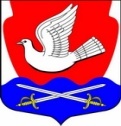 АДМИНИСТРАЦИЯМУНИЦИПАЛЬНОГО ОБРАЗОВАНИЯИССАДСКОЕ СЕЛЬСКОЕ ПОСЕЛЕНИЕВОЛХОВСКОГО МУНИЦИПААЛЬНОГО РАЙНАЛЕНИНГРАДСКОЙ ОБЛАСТИПОСТАНОВЛЕНИЕот___ января2023года №__д. ИссадО внесении изменений в постановление администрации муниципального образования Иссадское сельское поселениеот 25.09.2020 года №180«Об утверждении муниципальной программы «Содействие в обеспечении жильем граждан на территории муниципального образования Иссадское сельское поселение»В соответствии с Федеральным законом Российской Федерации от 06 октября 2003 года № 131-ФЗ «Об общих принципах организации местного самоуправления в Российской Федерации», постановлением администрации муниципального образования Иссадское сельское поселение от 20.10.2021 года № 154 «Об утверждении Порядка принятия решений о разработке муниципальных программ муниципального образования Иссадское сельское поселение, их формирования и реализации, и Порядка проведения оценки эффективности реализации муниципальных программ муниципального образования Иссадское сельское поселение»п о с т а н а в л я ю:Внести изменения в постановление администрации муниципального образования Иссадское сельское поселение Волховского муниципального района Ленинградской области от 25.09.2020 года №180 «Об утверждении муниципальной программы «Содействие в обеспечении жильем граждан на территории муниципального образования Иссадское сельское поселение»,изложив приложение к постановлению в новой редакции.Настоящее постановление подлежит официальному опубликованию в газете «Волховские огни» и размещению на официальном сайте администрации Иссадское сельское поселение.Постановление вступает в силу с момента официального опубликования и распространяется на правоотношения, возникшие с 01.01.2022 годаКонтроль за исполнением данного постановления оставляю за собой.Глава администрации          Н.Б. ВасильеваИсп. Степанова И.А. 35-146Приложение № 1к постановлению администрации муниципального образования  Иссадское сельское поселение Волховского муниципального района Ленинградской области№ 180 от 25.09.2020 г. (в редакции от _____ г. №__)Муниципальная программа«Содействие в обеспечении жильем граждан на территории муниципального образования Иссадское сельское поселение»д. Иссад2023 год ПАСПОРТ МУНИЦИПАЛЬНОЙ ПРОГРАММЫОбщая характеристика, основные проблемы и прогнозразвития сферы реализации муниципальной программы1.1 Проблема обеспечения жилыми помещениями населения муниципального образования Иссадское сельское поселение, проживающего в аварийных и непригодных для проживания жилых помещениях, является наиболее актуальной и первостепенной.1.2 Общая площадь нерасселенных жилых помещений в аварийных домах в муниципального образования Иссадское сельское поселениеВолховского муниципального района Ленинградской области по состоянию на 1 января 2020 года составила 276,5кв. метров.1.3 Существующий жилищный фонд стареет и ветшает. Основные причины, приводящие к ускоренному старению жилищного фонда и, как следствие, признанию жилых помещений непригодными для проживания, являются: сложные природно-климатические условия; воздействие сейсмических нагрузок; низкое качество использованных строительных материалов; несвоевременное проведение капитального ремонта жилищного фонда, а зачастую и отсутствие такового.1.4 В настоящее время решить проблему переселения граждан из аварийного жилищного фонда только за счет средств местного бюджета невозможно. Для решения данной проблемы требуется финансовая поддержка за счет средств областного бюджета, что и предусмотрено в рамках реализации настоящей Программы.1.5 В настоящей муниципальной программе (далее - Программа) под аварийным жилищным фондом муниципального образования муниципального образования Иссадское сельское поселениеВолховского муниципального района Ленинградской области понимается аварийный жилищный фонд, состоящий из совокупности жилых помещений в многоквартирных домах, которые признаны в установленном порядке в период с 1 января 2017 года и по 1 января 2019 года и подлежащими сносу или реконструкциив связи с физическим износом в процессе эксплуатации.Программа предусматривает расселение аварийного жилья, непригодного для проживания, расположенного в муниципальном образованииИссадское сельское поселение Волховского муниципального района Ленинградской области.Приоритеты и цели муниципальной политики в сферереализации муниципальной программы2.1 Приоритеты государственной политики в сфере реализации государственной программы, цели и задачи государственной программы определяются Указом Президента Российской Федерации от 07.05.2018 № 204 «О национальных целях и стратегических задачах развития Российской Федерации на период до 2024 года», Федеральным законом о Фонде ЖКХ, а также долгосрочными стратегическими целями и приоритетными задачами социально-экономического развития Ленинградской области.2.2 Обозначенные приоритеты до 2024 года направлены на достижение стратегической цели государственной жилищной политики и соответственно Программы - создание комфортной среды проживания и жизнедеятельности для человека, которая не только позволяет удовлетворять жилищные потребности, но и обеспечивает высокое качество жизни в целом.2.3 Основной целью Программы является финансовое и организационное обеспечение переселения граждан из аварийных жилых домов и непригодных для проживания жилых помещений в муниципальном образованииИссадское сельское поселение Волховского муниципального района Ленинградской области.2.4 Для достижения поставленной цели необходимо решить задачи:- создание безопасных и благоприятных условий проживания граждан на территории муниципального образования Иссадское сельское поселение Волховского муниципального района Ленинградской области;-  переселение граждан из аварийного жилищного фонда, признанного таковым в период с 1 января 2017 года и по 01 января 2021 года и подлежащими сносу или реконструкции, в благоустроенные жилые помещения в возможно сжатые сроки;- поэтапная ликвидация аварийного жилищного фонда, подлежащего сносу в связи с физическим износом в процессе эксплуатации.2.5 Решение задач программы обеспечивается выполнением следующего мероприятия:- переселение граждан из аварийного жилищного фонда в Ленинградской области в соответствии с жилищным законодательством.2.6 Основные результаты реализации мероприятия - улучшение жилищных условий граждан, сокращение ветхого жилищного фонда.2.7 Срок реализации программы- 2020-2024 годы.2.8 Перечень нерасселенного аварийного жилищного фонда Иссадского сельского поселения, в период с 1 января 2017 года и по 1 января 2021 года и подлежащими сносу или реконструкциив связи с физическим износом в процессе их эксплуатации, с указанием их основных характеристик, участвующих в программе, приведён в Таблице 1.2.9 Размер планируемой стоимости жилых помещений, предоставляемых гражданам в соответствии с Федеральным законом о Фонде ЖКХ в расчете на один квадратный метр общей площади жилых помещений, планируемый размер выкупной цены за изымаемое жилое помещение, выплачиваемой в соответствии со статьей 32 Жилищного кодекса Российской Федерации с учетом требований части 2.1 статьи 16 Федерального закона о Фонде ЖКХ, приведена в таблице 2.Таблица 2.Размер планируемой стоимости одного квадратного метра общей площади жилых помещений2.10 Планируемые показатели (индикаторы) выполнения Подпрограммы приведены в Таблице 3.Таблица 3Планируемые показатели переселения граждан из аварийного жилищного фонда, признанного таковым в период с 1 января 2017 года и по 1 января 2021 года и подлежащими сносу или реконструкции2.11 Объем средств финансирования мероприятий программы рассчитан исходя из размера общей площади жилых помещений аварийного жилищного фонда, подлежащего переселению, способов переселения граждан из аварийного жилищного фонда, планируемой стоимости жилых помещений, предоставляемых гражданам в соответствии с Федеральным закономо Фонде ЖКХ в расчете на один квадратный метр общей площади жилых помещений, планируемого размера выкупной цены за изымаемое жилое помещение, выплачиваемой в соответствии со статьей 32 Жилищного кодекса Российской Федерации с учетом требований части 2.1 статьи 16 Федерального закона о Фонде ЖКХ.2.12План мероприятий по переселению граждан из аварийного жилищного фонда, признанного таковым в период с 1 января 2017 года и по 1 января 2021 года и подлежащими сносу или реконструкции, представлен в Таблице 4 данного приложения.Таблица 4План мероприятий по переселению граждан из аварийного жилищного фонда, признанного таковымв период с 1 января 2017 года и по 1 января 2021 года и подлежащими сносу или реконструкции3. Структурные элементы муниципальной программы3.1.	Решение задачи муниципальной программы «Переселение граждан из аварийного жилищного фонда, признанного таковым в период с 1 января 2017 года и по 1 января 2021 года и подлежащими сносу или реконструкции, в благоустроенные жилые помещения в возможно сжатые сроки;» обеспечивается в рамках следующих структурных элементов:Комплекс процессных мероприятий " Муниципальная программа "Содействие в обеспечении жильем граждан на территории муниципального образования Иссадское сельское поселение" - мероприятия по ликвидации аварийного жилищного фонда на территории Ленинградской области.3.2.	Решение задачи муниципальной программы «Поэтапная ликвидация аварийного жилищного фонда, подлежащего сносу в связи с физическим износом в процессе эксплуатации» обеспечивается в рамках следующих структурных элементов:Комплекс процессных мероприятий "Снос аварийных многоквартирных домов на территории муниципального образования Иссадское сельское поселение" – мероприятия по сносу аварийных МКД.4. Приложения к муниципальной программеСведения о показателях (индикаторах) муниципальной программы и их значениях (Приложение №1);Сведения о порядке сбора информации и методике расчета показателей (индикаторов) муниципальной программы (Приложение №2);План реализации муниципальной программы «Развитие физической культуры и массового спорта на территории муниципального образования Иссадское сельское поселение» (Приложение №3);Сводный детальный план реализации муниципальной программы «Развитие физической культуры и массового спорта на территории муниципального образования Иссадское сельское поселение» на 2022 год (Приложение №4)Сведения о фактических расходах на реализацию муниципальной программы (Приложение №5)Отчет о реализации муниципальной программы (Приложение №6)СВЕДЕНИЯо показателях (индикаторах) муниципальной программы и их значенияхПриложение № 2Сведения о порядке сбора информации и методике расчетапоказателей (индикаторов) муниципальной программыПриложение № 3Планреализации муниципальной программы«Содействие в обеспечении жильем граждан на территории муниципального образования Иссадское сельское поселение»Приложение № 4 Сводный детальный план реализации муниципальной программы«Содействие в обеспечении жильем граждан на территории муниципального образования Иссадское сельское поселение»на 2023 год(очередной финансовый год)Приложение 5Сведения о фактических расходах на реализацию муниципальной программы«Содействие в обеспечении жильем граждан на территории муниципального образования Иссадское сельское поселение»Приложение 6Отчето реализации муниципальной программы (1)Наименование муниципальной программы: ______________________________Отчетный период: январь - _______________ 20... годаОтветственный исполнитель: _________________________________________________________(1) Отчет заполняется в соответствии с пунктом 7.5 Порядка принятия решений о разработке муниципальных программ муниципального образования Иссадское сельское поселение, их формирования и реализации.Графы 3-7 (Объем финансового обеспечения муниципальной программы в отчетном году) заполняются в соответствии с постановлением об утверждении муниципальной программы, действующим на отчетную дату. В случаях, установленных абзацем третьим пункта 4.13 Порядка, графы заполняются в соответствии с утвержденным сводным детальным планом-графиком реализации муниципальной программы.В графах 8 - 12 (Финансирование) указывается объем средств, перечисленных из соответствующего источника.В графах 13 - 17 (Фактическое исполнение) указывается стоимость приобретенных товаров, выполненных работ, оказанных услуг (в соответствии с актами и иными подтверждающими документами).В случае реализации мероприятий муниципальной программы за счет остатков прошлых лет, соответствующая информация указывается отдельной строкой, в графах 3 - 7 указывается размер остатка на отчетную дату, в графах 13 - 17 указывается фактическое исполнение за счет средств остатка. Графы 8 - 12 не заполняются.Графа 18 (Сведения о достигнутых результатах) заполняется для всех мероприятий муниципальной программы с учетом ожидаемых результатов реализации мероприятий, предусмотренных сводным детальным планом реализации муниципальной  программы.Графа 19 (Оценка выполнения) заполняется ответственным исполнителем только в годовом отчете. В графе 19 по каждому мероприятию дается оценка выполнения мероприятия - "мероприятие выполнено" либо "мероприятие не выполнено".Мероприятие считается выполненным, если достигнуто не менее 95% запланированных результатов мероприятия.Мероприятия, носящие заявительный характер (например, обращение за получением справки), считаются выполненными при достижении менее 95% запланированного результата, если запланированным результатом является количество получателей муниципальных услуг, а запланированные муниципальные услуги предоставлены всем обратившимся и имеющим право на получение этих муниципальных услуг. В этом случае в графе 19 указывается "мероприятие выполнено" и дается комментарийНаименование программы Содействие в обеспечении жильем граждан на территории муниципального образования Иссадское сельское поселениеСроки реализации муниципальной программы2020-2025Ответственный исполнительАдминистрация муниципального образования Иссадское сельское поселение Волховскогомуниципального района Ленинградской областиСоисполнители-Цель муниципальной программыФинансовое и организационное обеспечение переселения граждан из аварийных жилых домов муниципального образования Иссадское сельское поселение Волховскогомуниципального района Ленинградской области, в период с 1 января 2017 года и по 1 января 2021 года и подлежащими сносу или реконструкцииЗадачи муниципальнойпрограммы1.Переселение граждан из аварийного жилищного фонда, признанного таковым в период с 1 января 2017 года и по 1 января 2021 года и подлежащими сносу или реконструкции, в благоустроенные жилые помещения в возможно сжатые сроки;2.Поэтапная ликвидация аварийного жилищного фонда, подлежащего сносу в связи с физическим износом в процессе эксплуатацииОжидаемых (конечные) результаты реализации муниципальной программы- количество жителей аварийного жилищного фонда, переселяемых путем предоставления выкупной стоимости жилья;- количество семей, проживающих в аварийном жилом фонде улучшивших жилищные условия.Перечень подпрограмм муниципальной программы, в том числе основных мероприятий, ведомственных целевых программНе предусмотреныПроекты, реализуемые в рамках муниципальной программыНе предусмотреныФинансовое обеспечение муниципальной программы, в том числе по годам реализацииВсего:11781,6 тыс. руб. в том числе по годам2020 год – 11291,6 тыс. руб.2021 год – 120,00 тыс. руб.2022 год – 0,00 тыс. руб.2023 год – 50,00 руб.2024 год – 50,00 руб.2025 год – 50,0 руб.Размер налоговых расходов, направленных на достижение целей муниципальной программы всего, в том числе по годам реализацииНе предусмотреныТаблица 1Таблица 1№ п/пНаименование муниципального образования Адрес многоквартирного домаДата признания многоквартирного дома аварийным  Сведения об аварийном жилищном фонде, подлежащем расселению до 1 сентября 2025 года  Сведения об аварийном жилищном фонде, подлежащем расселению до 1 сентября 2025 года Планируемая дата окончания переселения№ п/пНаименование муниципального образования Адрес многоквартирного домадатаплощадь, кв. мкол-во чел.дата12356781МО Иссадское сельское поселениеЛенинградская обл. Волховский район, д. Бабино, д.5, кв.231.03.201752,3201.10.20202МО Иссадское сельское поселениеЛенинградская обл. Волховский район, д. Бабино, д.5, кв.431.03.201726,8201.10.20203МО Иссадское сельское поселениеЛенинградская обл. Волховский район, д. Иссад ул. Старосельская, д. 27, кв.231.03.201740,7101.10.20204МО Иссадское сельское поселениеЛенинградская обл. Волховский район, д. Юшково, ул. Новоладожская, д.45 а, кв.131.03.201714,6101.10.20205МО Иссадское сельское поселениеЛенинградская обл. Волховский район, д. Юшково, ул. Новоладожская, д.45 а, кв.231.03.201747,0201.10.20206МО Иссадское сельское поселениеЛенинградская обл. Волховский район, д. Юшково, ул. Новоладожская, д.46 а, кв.131.03.201748,0501.10.20207МО Иссадское сельское поселениеЛенинградская обл. Волховский район, д. Юшково, ул. Новоладожская, д.46 а, кв.231.03.201747,1101.10.2020N п/пНаименование в МО Иссадское сельское поселение показатель2020 год12341МО Иссадское сельское поселениепланируемая предельная стоимость жилых помещений, предоставляемых гражданам,  руб./кв. м40642,27руб/1 кв.м.1МО Иссадское сельское поселениепланируемый размер возмещения за изымаемое жилое помещение,  руб./кв. м40642,27 руб/1 кв.м.№ п/пНаименование муниципального образованияРасселяемая площадьКоличество переселяемых жителей№ п/пНаименование муниципального образования2020 г.2020 г.№ п/пНаименование муниципального образованиякв.мчел12341МО Иссадское сельское поселение276,515Наименование МОЧисло жителей, планируемых к переселениюКоличество расселяемых жилых помещенийКоличество расселяемых жилых помещенийКоличество расселяемых жилых помещенийРасселяемая площадь жилых помещенийРасселяемая площадь жилых помещенийРасселяемая площадь жилых помещенийИсточники финансирования, руб.Источники финансирования, руб.Источники финансирования, руб.Источники финансирования, руб.Источники финансирования, руб.Источники финансирования, руб.Наименование МОЧисло жителей, планируемых к переселениюВсегов том числев том числеВсегов том числев том числеВсего финансирование на приобретаемую площадьв том числев том числев том числев том числеНаименование МОЧисло жителей, планируемых к переселениюВсегоСобственность гражданМуниципальная собственностьВсегоСобственность гражданМуниципальная собственностьВсего финансирование на приобретаемую площадьВсего финансирование на расселяемую площадьза счет средств Фондаза счет средств бюджета Ленинградской областиза счет средств бюджета Ленинградской области до СНИПза счет местного бюджетаМО Иссадское сельское поселение15707276,50276,512651938,6512651938,6512525419,27126519,38N п/пНаименование показателя (индикатора)Наименование показателя (индикатора)Единица измеренияN п/пНаименование показателя (индикатора)Наименование показателя (индикатора)Единица измерения2021год базовый2022 год2023 год2024 год122356781Количество жителей аварийного жилищного фонда, переселяемых путем предоставления выкупной стоимости жильяПлановое значениечел.150001Количество жителей аварийного жилищного фонда, переселяемых путем предоставления выкупной стоимости жильяФактическое значениечел.15ххх2Количество семей, проживающих в аварийном жилом фонде улучшивших жилищные условияПлановое значениечел.2Количество семей, проживающих в аварийном жилом фонде улучшивших жилищные условияФактическое значениечел.ххххN п/пНаименование показателяЕдиница измеренияВременная характеристика Алгоритм формирования/пункт Федерального плана статистических работ Срок предоставления отчетностиОтветственный за сбор данных по показателю Реквизиты акта123456781Количество жителей аварийного жилищного фонда, переселяемых путем предоставления выкупной стоимости жильячел.ежегодно15 февраля ежегодноКороль А.П.2Количество семей, проживающих в аварийном жилом фонде улучшивших жилищные условиячел.ежегодно15 февраля ежегодноКороль А.П.Наименование муниципальной программы, подпрограммы муниципальной программы, структурного элемента муниципальной программыОтветственный исполнитель, соисполнитель, участник 2) Годы реализацииОценка расходов (тыс. руб., в ценах соответствующих лет)Оценка расходов (тыс. руб., в ценах соответствующих лет)Оценка расходов (тыс. руб., в ценах соответствующих лет)Оценка расходов (тыс. руб., в ценах соответствующих лет)Оценка расходов (тыс. руб., в ценах соответствующих лет)Наименование муниципальной программы, подпрограммы муниципальной программы, структурного элемента муниципальной программыОтветственный исполнитель, соисполнитель, участник 2) Годы реализацииВсегоФедеральный бюджетОбластной бюджет Ленинградской областиМестные бюджетыПрочие источники12345678Муниципальная программа «Содействие в обеспечении жильем граждан на территории муниципального образования Иссадское сельское поселение»Администрация муниципального образования Иссадское сельское поселениеВолховского муниципального района Ленинградской области2020 год11291,6011059,9231,70Муниципальная программа «Содействие в обеспечении жильем граждан на территории муниципального образования Иссадское сельское поселение»Администрация муниципального образования Иссадское сельское поселениеВолховского муниципального района Ленинградской области2021 год120,000120,00Муниципальная программа «Содействие в обеспечении жильем граждан на территории муниципального образования Иссадское сельское поселение»Администрация муниципального образования Иссадское сельское поселениеВолховского муниципального района Ленинградской области2022 год0,0000,00Муниципальная программа «Содействие в обеспечении жильем граждан на территории муниципального образования Иссадское сельское поселение»Администрация муниципального образования Иссадское сельское поселениеВолховского муниципального района Ленинградской области2023 год50,00050,00Муниципальная программа «Содействие в обеспечении жильем граждан на территории муниципального образования Иссадское сельское поселение»Администрация муниципального образования Иссадское сельское поселениеВолховского муниципального района Ленинградской области2024 год50,00050,00Администрация муниципального образования Иссадское сельское поселениеВолховского муниципального района Ленинградской области2025 год50,00050,0ИТОГОАдминистрация муниципального образования Иссадское сельское поселениеВолховского муниципального района Ленинградской области2020-2024 гг.11561,6011059,9501,70Процессная частьПроцессная частьПроцессная частьПроцессная частьПроцессная частьПроцессная частьПроцессная частьПроцессная часть1.Комплекс процессных мероприятий " Муниципальная программа "Содействие в обеспечении жильем граждан на территории муниципального образования Иссадское сельское поселение"Администрация муниципального образования Иссадское сельское поселениеВолховского муниципального района Ленинградской области2020 год11291,6011059,9231,701.Комплекс процессных мероприятий " Муниципальная программа "Содействие в обеспечении жильем граждан на территории муниципального образования Иссадское сельское поселение"Администрация муниципального образования Иссадское сельское поселениеВолховского муниципального района Ленинградской области2021 год120,000120,001.Комплекс процессных мероприятий " Муниципальная программа "Содействие в обеспечении жильем граждан на территории муниципального образования Иссадское сельское поселение"Администрация муниципального образования Иссадское сельское поселениеВолховского муниципального района Ленинградской области2022 год000001.Комплекс процессных мероприятий " Муниципальная программа "Содействие в обеспечении жильем граждан на территории муниципального образования Иссадское сельское поселение"Администрация муниципального образования Иссадское сельское поселениеВолховского муниципального района Ленинградской области2023 год50,00050,001.Комплекс процессных мероприятий " Муниципальная программа "Содействие в обеспечении жильем граждан на территории муниципального образования Иссадское сельское поселение"Администрация муниципального образования Иссадское сельское поселениеВолховского муниципального района Ленинградской области2024 год	50,00050,00Администрация муниципального образования Иссадское сельское поселениеВолховского муниципального района Ленинградской области2025 год50,050,0ИТОГОАдминистрация муниципального образования Иссадское сельское поселениеВолховского муниципального района Ленинградской области2020-2025 гг.11561,6011059,9501,701.1 Мероприятия по ликвидации аварийного жилищного фонда на территории Ленинградской областиАдминистрация муниципального образования Иссадское сельское поселениеВолховского муниципального района Ленинградской области2020 год11171,6011059,9111,701.1 Мероприятия по ликвидации аварийного жилищного фонда на территории Ленинградской областиАдминистрация муниципального образования Иссадское сельское поселениеВолховского муниципального района Ленинградской области2021 год000001.1 Мероприятия по ликвидации аварийного жилищного фонда на территории Ленинградской областиАдминистрация муниципального образования Иссадское сельское поселениеВолховского муниципального района Ленинградской области2022 год000001.1 Мероприятия по ликвидации аварийного жилищного фонда на территории Ленинградской областиАдминистрация муниципального образования Иссадское сельское поселениеВолховского муниципального района Ленинградской области2023 год000001.1 Мероприятия по ликвидации аварийного жилищного фонда на территории Ленинградской областиАдминистрация муниципального образования Иссадское сельское поселениеВолховского муниципального района Ленинградской области2024 год00000ИТОГОИТОГО2020-2025 гг.11171,6011059,9111,70Комплекс процессных мероприятий " Снос аварийных многоквартирных домов на территории муниципального образования Иссадское сельское поселение"Администрация муниципального образования Иссадское сельское поселениеВолховского муниципального района Ленинградской области2020 год120,000120,00Комплекс процессных мероприятий " Снос аварийных многоквартирных домов на территории муниципального образования Иссадское сельское поселение"Администрация муниципального образования Иссадское сельское поселениеВолховского муниципального района Ленинградской области2021 год120,000120,00Комплекс процессных мероприятий " Снос аварийных многоквартирных домов на территории муниципального образования Иссадское сельское поселение"Администрация муниципального образования Иссадское сельское поселениеВолховского муниципального района Ленинградской области2022 год0,0000,00Комплекс процессных мероприятий " Снос аварийных многоквартирных домов на территории муниципального образования Иссадское сельское поселение"Администрация муниципального образования Иссадское сельское поселениеВолховского муниципального района Ленинградской области2023 год50,00050,00Комплекс процессных мероприятий " Снос аварийных многоквартирных домов на территории муниципального образования Иссадское сельское поселение"Администрация муниципального образования Иссадское сельское поселениеВолховского муниципального района Ленинградской области2024 год50,00050,00Комплекс процессных мероприятий " Снос аварийных многоквартирных домов на территории муниципального образования Иссадское сельское поселение"Администрация муниципального образования Иссадское сельское поселениеВолховского муниципального района Ленинградской области2025 год50,00050,00ИТОГОИТОГО2020-2025 гг.390,000390,002.1 Мероприятия по сносу аварийных МКДАдминистрация муниципального образования Иссадское сельское поселениеВолховского муниципального района Ленинградской области2020 год120,000120,002.1 Мероприятия по сносу аварийных МКДАдминистрация муниципального образования Иссадское сельское поселениеВолховского муниципального района Ленинградской области2021 год120,000120,002.1 Мероприятия по сносу аварийных МКДАдминистрация муниципального образования Иссадское сельское поселениеВолховского муниципального района Ленинградской области2022 год000002.1 Мероприятия по сносу аварийных МКДАдминистрация муниципального образования Иссадское сельское поселениеВолховского муниципального района Ленинградской области2023 год50,00050,002.1 Мероприятия по сносу аварийных МКДАдминистрация муниципального образования Иссадское сельское поселениеВолховского муниципального района Ленинградской области2024 год50,00050,002.1 Мероприятия по сносу аварийных МКДАдминистрация муниципального образования Иссадское сельское поселениеВолховского муниципального района Ленинградской области2025 год50,00050,0ИТОГОИТОГО2020-2024 гг.390,000390,00NНаименование муниципальной программы, подпрограммы, структурного элемента муниципальной программы Ответственный исполнитель, Соисполнитель, Участник 1) Ожидаемый результат реализации структурного элемента на очередной год реализации 2)Год начала реализацииГод окончания реализацииОбъем бюджетных ассигнований, тыс. руб.Объем бюджетных ассигнований, тыс. руб.Ответственный за реализацию структурного элементаNНаименование муниципальной программы, подпрограммы, структурного элемента муниципальной программы Ответственный исполнитель, Соисполнитель, Участник 1) Ожидаемый результат реализации структурного элемента на очередной год реализации 2)Год начала реализацииГод окончания реализациивсегов том числе на очередной финансовый годОтветственный за реализацию структурного элемента1234567891Муниципальная программа «Содействие в обеспечении жильем граждан на территории муниципального образования Иссадское сельское поселение»Администрация муниципального образования Иссадское сельское поселениеВолховского муниципального района Ленинградской области,X2020202511561,650,0Король А.П.Процессная частьПроцессная частьПроцессная частьПроцессная частьПроцессная частьПроцессная частьПроцессная часть1.1Комплекс процессных мероприятий " Муниципальная программа "Содействие в обеспечении жильем граждан на территории муниципального образования Иссадское сельское поселение"Администрация муниципального образования Иссадское сельское поселениеВолховского муниципального района Ленинградской области,2020202511291,602.Комплекс процессных мероприятий " Снос аварийных многоквартирных домов на территории муниципального образования Иссадское сельское поселение"Администрация муниципального образования Иссадское сельское поселениеВолховского муниципального района Ленинградской области20202025390,050,0Король А.П.2.1.Мероприятия по сносу аварийных МКДАдминистрация муниципального образования Иссадское сельское поселениеВолховского муниципального района Ленинградской области20202025390,050,0Король А.П.Наименование муниципальной программы, подпрограммы муниципальной программы, структурного элемента муниципальной программыОтветственный исполнитель, соисполнитель, участник 2) Годы реализацииФактическое финансирование (тыс. руб.)Фактическое финансирование (тыс. руб.)Фактическое финансирование (тыс. руб.)Фактическое финансирование (тыс. руб.)Фактическое финансирование (тыс. руб.)Наименование муниципальной программы, подпрограммы муниципальной программы, структурного элемента муниципальной программыОтветственный исполнитель, соисполнитель, участник 2) Годы реализацииВсегоФедеральный бюджетОбластной бюджет Ленинградской областиМестные бюджетыПрочие источники12345678Муниципальная программа «Содействие в обеспечении жильем граждан на территории муниципального образования Иссадское сельское поселение»Администрация муниципального образования Иссадское сельское поселениеВолховского муниципального района Ленинградской области2020 год11171,6011059,9111,70Муниципальная программа «Содействие в обеспечении жильем граждан на территории муниципального образования Иссадское сельское поселение»Администрация муниципального образования Иссадское сельское поселениеВолховского муниципального района Ленинградской области2021 год00000Муниципальная программа «Содействие в обеспечении жильем граждан на территории муниципального образования Иссадское сельское поселение»Администрация муниципального образования Иссадское сельское поселениеВолховского муниципального района Ленинградской области2022 годМуниципальная программа «Содействие в обеспечении жильем граждан на территории муниципального образования Иссадское сельское поселение»Администрация муниципального образования Иссадское сельское поселениеВолховского муниципального района Ленинградской области2023 годМуниципальная программа «Содействие в обеспечении жильем граждан на территории муниципального образования Иссадское сельское поселение»Администрация муниципального образования Иссадское сельское поселениеВолховского муниципального района Ленинградской области2024 годИТОГОАдминистрация муниципального образования Иссадское сельское поселениеВолховского муниципального района Ленинградской области2022-2024 гг.Процессная частьПроцессная частьПроцессная частьПроцессная частьПроцессная частьПроцессная частьПроцессная частьПроцессная частьКомплекс процессных мероприятий " Муниципальная программа "Содействие в обеспечении жильем граждан на территории муниципального образования Иссадское сельское поселение"Администрация муниципального образования Иссадское сельское поселениеВолховского муниципального района Ленинградской области2020 год11171,6011059,9111,70Комплекс процессных мероприятий " Муниципальная программа "Содействие в обеспечении жильем граждан на территории муниципального образования Иссадское сельское поселение"Администрация муниципального образования Иссадское сельское поселениеВолховского муниципального района Ленинградской области2021 год00000Комплекс процессных мероприятий " Муниципальная программа "Содействие в обеспечении жильем граждан на территории муниципального образования Иссадское сельское поселение"Администрация муниципального образования Иссадское сельское поселениеВолховского муниципального района Ленинградской области2022 годКомплекс процессных мероприятий " Муниципальная программа "Содействие в обеспечении жильем граждан на территории муниципального образования Иссадское сельское поселение"Администрация муниципального образования Иссадское сельское поселениеВолховского муниципального района Ленинградской области2023 годКомплекс процессных мероприятий " Муниципальная программа "Содействие в обеспечении жильем граждан на территории муниципального образования Иссадское сельское поселение"Администрация муниципального образования Иссадское сельское поселениеВолховского муниципального района Ленинградской области2024 годИТОГОАдминистрация муниципального образования Иссадское сельское поселениеВолховского муниципального района Ленинградской области2022-2024 гг.Мероприятия по сносу аварийных МКД2020 годМероприятия по сносу аварийных МКД2021 годМероприятия по сносу аварийных МКД2022 годМероприятия по сносу аварийных МКД2023 годМероприятия по сносу аварийных МКД2024 год2020-2024 гг.NНаименование основного мероприятия, проекта, мероприятия основного мероприятия, мероприятия проектаОбъем финансового обеспечения муниципальной программы в отчетном году (тыс. рублей)Объем финансового обеспечения муниципальной программы в отчетном году (тыс. рублей)Объем финансового обеспечения муниципальной программы в отчетном году (тыс. рублей)Объем финансового обеспечения муниципальной программы в отчетном году (тыс. рублей)Объем финансового обеспечения муниципальной программы в отчетном году (тыс. рублей)Финансирование муниципальной программы на отчетную дату (нарастающим итогом) (тыс. рублей)Финансирование муниципальной программы на отчетную дату (нарастающим итогом) (тыс. рублей)Финансирование муниципальной программы на отчетную дату (нарастающим итогом) (тыс. рублей)Финансирование муниципальной программы на отчетную дату (нарастающим итогом) (тыс. рублей)Финансирование муниципальной программы на отчетную дату (нарастающим итогом) (тыс. рублей)Фактическое исполнение муниципальной программы на отчетную дату (нарастающим итогом) (тыс. рублей)Фактическое исполнение муниципальной программы на отчетную дату (нарастающим итогом) (тыс. рублей)Фактическое исполнение муниципальной программы на отчетную дату (нарастающим итогом) (тыс. рублей)Фактическое исполнение муниципальной программы на отчетную дату (нарастающим итогом) (тыс. рублей)Фактическое исполнение муниципальной программы на отчетную дату (нарастающим итогом) (тыс. рублей)Сведения о достигнутых результатахОценка выполненияNНаименование основного мероприятия, проекта, мероприятия основного мероприятия, мероприятия проектаВсего, в том числе:Местный бюджетОбластной бюджетФедеральный бюджетПрочие источникиВсего, в том числе:Местный бюджетОбластной бюджетФедеральный бюджетПрочие источникиВсего, в том числе:Местный бюджетОбластной бюджетФедеральный бюджетПрочие источникиСведения о достигнутых результатахОценка выполнения12345678910111213141516171819Проект 11.1Основное мероприятие 1.1.1Мероприятие 1.1.2Мероприятие Итого по проектуПодпрограмма 11.2Основное мероприятие 1.11.2.1Мероприятие1.2.2Мероприятие 1.2.2......Итого по подпрограмме 1...Итого по подпрограмме 2...Всего по муниципальной программе